Universitatea de StatAlecu Russo” din BălțiFacultatea de Științe ale Educației,Psihologie și ArteCatedra de științeale educației„I N V I T A Ț I ECatedra de știinţe ale educaţiei invită cadrele didactice și manageriale, doctoranzii șimasteranzii la Conferinţa ştiinţifică internațională, Ediția a V-a,MANAGEMENTUL EDUCAŢIONAL: REALIZĂRI ŞI PERSPECTIVE DE DEZVOLTAREData şi locul desfăşurării25-26 aprilie 2024Universitatea de Stat „Alecu Russo” din Bălţi, str. Puşkin 38, corpul VI, Sala de festivităţiDirecţii tematiceViziune și strategii (Dezvoltare instituțională, Promovare de politici educaționale, Noile educații)Curriculum (Curriculum național, Curriculum la decizia școlii, Produse curriculare)Resurse umane (Dezvoltare profesională continuă, Evaluarea personalului, Ghidare în carieră,Motivarea personalului)Resurse financiare și materiale (Valorificarea resurselor instituționale, Dezvoltarea bazeitehnico-materiale, Transparența financiară)Comunitate și parteneriate (Promovarea imaginii instituționale, Proiectele educaționale)Redactarea tehnicăTitlul în limba oficială și în limba engleză, aldin, cu majuscule, centrat pe mijlocul paginiiInformaţii despre autor/autori în limba oficială (numele, prenumele, titlul științifico-didactic,gradul ştiinţific, gradul didactic/managerial, instituţia, localitatea, țara), aldin, la un interval dupătitlu, pe dreapta paginiiRezumatul în limba oficială și în limba engleză, cursiv, la un interval după informația despreautori, până la 500 de semneTextul în volum de 7-10 pagini complete, format A 4, Times New Roman, caractere – 12,interval între rânduri – 1,15, câmpurile de sus şi jos – 2 cm, dreapta – 1,5 cm, stânga – 3 cmReferinţele bibliografice – conform standardului naţional SM ISO 690:2012 (exemplu veziAnexa 1)OrganizareConferința este inclusă în Registrul național al manifestărilor ştiinţificeLimbile oficiale sunt română, engleză, rusă sau o altă limbă de circulaţie internaţionalăForma de organizare va fi mixtăVarianta electronică a culegerii materialelor conferinței va fi expediată autorilor prin e-mailCheltuielile de organizare vor fi asigurate din bugetul USARBCheltuielile de transport și de cazare vor fi suportate de participanțiÎnregistrarea se va realiza până la 15 aprilie 2024, prin completarea online a formularului: https://docs.google.com/forms/d/e/1FAIpQLSckMt7ROVM912EMxAiDPRWAzBDWqSK1_EGUIDpd7fheWwGMzA/viewform?usp=sharing Expedierea articolelor se va realiza până la 22 aprilie 2024 pe e-mail-ul:conferinta.me@gmail.comDate de contact3100, mun. Bălţi, str. Puşkin, 38Tel. (231) 52-3-57e-mail: conferinta.me@gmail.comUSARB, Corpul VI, etajul 2, sala 657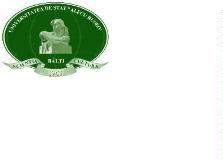 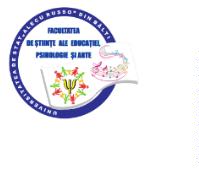 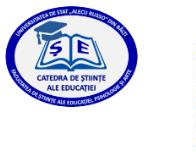 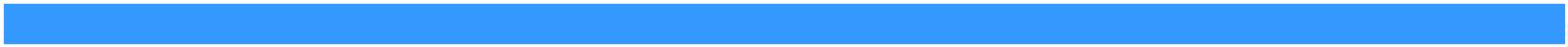 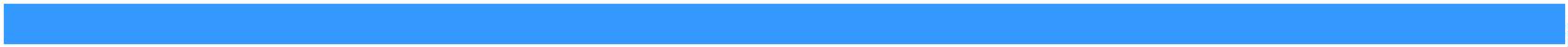 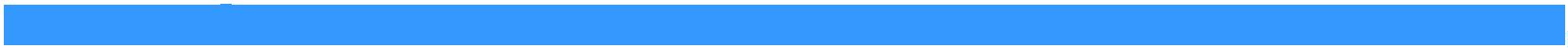 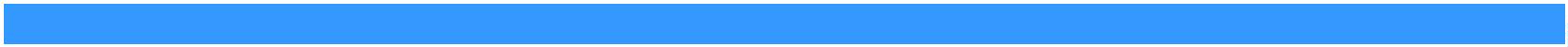 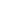 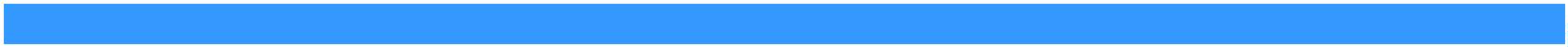 Anexa 1. Model de tehnoredactareTITLUL TITLUL TITLULTITLE TITLE TITLE(după un spațiu)Ion CATANĂ, conferențiar universitar, doctor,Universitatea de Stat „Alecu Russo” din Bălți, Republica MoldovaFelicia CIUBARĂ, director adjunct, grad managerial doi,profesor de chimie, grad didactic superior,Liceul Teoretic „Mihai Eminescu”, Fălești, Republica Moldova(după un spațiu, font 10)Rezumat: Text Text Text Text Text Text Text Text Text Text Text Text Text Text Text Text Text Text TextText Text Text Text Text Text Text Text Text Text Text Text Text Text TextCuvinte-cheie: Text Text Text Text Text(după un spațiu, font 10)Abstract: Text Text Text Text Text Text Text Text Text Text Text Text Text Text Text Text Text Text TextText Text Text Text Text Text Text Text Text Text Text Text Text Text TextKeywords:. Text Text Text Text Text(după un spațiu)Text Text Text Text Text Text Text Text (Text Text Text Text Text Text Text Text Text TextText Text Text Text Text Text Text Text Text Text Text Text Text Text Text Text Text TextText Text Text Text Text Text Text Text Text Text Text Text Text Text Text Text Text TextText Text Text Text Text Text Text Text Text Text Text Text Text Text Text Text Text Text TextText Text Text Text Text Text Text Text Text Text Text Text Text Text Text Text.(după un spațiu, font 10)Referințe bibliografice:1234. AMZA, Tudor. Criminologie: tratat de teorie şi politică criminologică. Bucureşti: Lumina Lex, 2002. 1085 p. ISBN73-588-492-5.. ILIE, Dorin.Disponibil:http://www.juridice.ro/242138/sanctiuni-privind-obligativitatea-in mediere.html . OLARU, Valentina. De la dezvoltarea personală spre o evoluţie profesională de succes. In: Didactica Pro... 2012,nr. 2-3 (72-73), pp. 20-25.. VÎRTOSU, Ina. Rolul ONG-urilor în prevenirea traficului de fiinţe umane. In: Probleme actuale privind combatereatraficului de femei: materialele conferinței ştiințifico-practice internaționale, Chişinău, 2-3 iunie, 2011, pp. 239-249.ISBN 978-9975-935-88-3.9Sancțiuniprivindobligativitateaînmediere[online][citat21dec.2012].